DELIBERAZIONI DELLA GIUNTA REGIONALE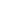 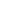 UFFICIO SPECIALE VALUTAZIONI AMBIENTALI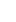 Dipartimento 60 Uffici speciali - D.G. 12 UFFICIO SPECIALE VALUTAZIONI AMBIENTALI - Delibera della Giunta Regionale n. 229 del 15.05.2024 - Disciplinare per l'attribuzione ai Comuni delle competenze in materia di Valutazione di Incidenza di cui alla DGR n. 740/2018. Aggiornamento. 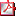 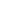 Allegato - Disciplinare per l'attribuzione ai Comuni delle competenze in materia di Valutazione di Incidenza 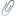 SVILUPPO ECONOMICO E ATTIVITA` PRODUTTIVEDipartimento 50 GIUNTA REGIONALE DELLA CAMPANIA - D.G. 2 Direzione Generale per lo sviluppo economico e le attività produttive - Delibera della Giunta Regionale n. 312 del 24.06.2024 - Aiuti alle imprese volti al sostegno e all'attrazione degli investimenti per il rafforzamento della struttura produttiva della Regione Campania - INVESTIMENTI STRATEGICI IN CAMPANIA - Determinazioni. GRANDI OPEREDipartimento 60 Uffici speciali - D.G. 6 Grandi Opere - Delibera della Giunta Regionale n. 308 del 24.06.2024 - Interventi di adeguamento ai requisiti di pubblica sicurezza e tutela dell'ordine pubblico dello stadio comunale "Arechi" - Riprogrammazione delle risorse finanziarie. POLITICHE AGRICOLE, ALIMENTARI E FORESTALIDipartimento 50 GIUNTA REGIONALE DELLA CAMPANIA - D.G. 7 DIREZIONE GENERALE PER LE POLITICHE AGRICOLE, ALIMENTARI E FORESTALI - Delibera della Giunta Regionale n. 296 del 12.06.2024 - PR FESR 2021/2027 - Asse 2 - Programmazione risorse a valere su Azione 2.4.3 e Azione 2.7.1. Attuazione della Strategia Regionale per lo Sviluppo Sostenibile. Aumentare la resilienza dell'ecosistema naturale ai cambiamenti climatici e realizzazione di un sistema regionale delle infrastrutture verdi in ambito urbano e extra-urbano. DECRETI DIRIGENZIALIISTRUZIONE, FORMAZIONE, LAVORO E POLITICHE GIOVANILIDipartimento 50 GIUNTA REGIONALE DELLA CAMPANIA - D.G. 11 DG PER L'ISTRUZIONE, LA FORMAZIONE, IL LAVORO E LE POLITICHE GIOVANILI - Decreto Dirigenziale n. 735 del 20.06.2024 - PIANO ATTUATIVO REGIONALE REALTIVO AL PROGRAMMA NAZIONALE PER LA GARANZIA DI OCCUPABILITÀ DEI LAVORATORI (GOL) - APPROVAZIONE ISTRUTTORIE DI AMMISSIBILITÀ PROGRESSIVAMENTE EFFETTUATE CIRCA LE DOMANDE DI PARTECIPAZIONE CONCERNENTI L'AVVISO PUBBLICO RIVOLTO ALLE AGENZIE FORMATIVE APPROVATO CON DECRETO N. 412 DEL 5 AGOSTO 2022 - CUP B23C22000800005 Esiti istruttori Dipartimento 50 GIUNTA REGIONALE DELLA CAMPANIA - D.G. 11 DG PER L'ISTRUZIONE, LA FORMAZIONE, IL LAVORO E LE POLITICHE GIOVANILI - Decreto Dirigenziale n. 739 del 20.06.2024 - PR Campania 2021-27. O.S. 2.4, azione 2.4.2 Valutazione della sicurezza: Scuola Materna Clementina Perone. Beneficiario: Comune di San Martino Valle Caudina. CUP: G69I23001300002, SURF: OP_25475 22086PP000000422. Ammissione a finanziamento e approvazione schema di convenzione schema di convenzione Dipartimento 50 GIUNTA REGIONALE DELLA CAMPANIA - D.G. 11 DG PER L'ISTRUZIONE, LA FORMAZIONE, IL LAVORO E LE POLITICHE GIOVANILI - Decreto Dirigenziale n. 740 del 20.06.2024 - PR Campania 2021-27. O.S. 2.4, azione 2.4.2 "VALUTAZIONE DELLA SICUREZZA DELL'EDIFICIO SCOLASTICO SECONDO LE NTC VIGENTI PLESSO B ADIBITO AD ISTITUTO SUPERIORE - VIA BOCCACCIO". Beneficiario: Comune di Lusciano (CE). CUP G84D24001980002. SURF OP_25264 22086PP000000408. Ammissione a finanziamento e approvazione schema di convenzione. Schema di Convenzione Dipartimento 50 GIUNTA REGIONALE DELLA CAMPANIA - D.G. 11 DG PER L'ISTRUZIONE, LA FORMAZIONE, IL LAVORO E LE POLITICHE GIOVANILI - Decreto Dirigenziale n. 741 del 20.06.2024 - PR Campania 2021-27. O.S. 2.4, azione 2.4.2 Valutazione della sicurezza: Scuola Primaria Cappuccini. Beneficiario: Comune di SOLOFRA. CUP: D64D23002270002, SURF: OP_25474 22086PP000000421. Ammissione a finanziamento e approvazione schema di convenzione. schema di convenzione Dipartimento 50 GIUNTA REGIONALE DELLA CAMPANIA - D.G. 11 DG PER L'ISTRUZIONE, LA FORMAZIONE, IL LAVORO E LE POLITICHE GIOVANILI - Decreto Dirigenziale n. 758 del 24.06.2024 - Scuola viva in cantiere. DD n. 172/2024. Elenco Proposte finanziate a valere sul PR Campania FESR 21/27 - Azione 2.1.3 e Azione 2.4.4. Scorrimento per decadenza. Dipartimento 50GIUNTA REGIONALE DELLA CAMPANIA - D.G. 11 DG PER L'ISTRUZIONE LA FORMAZIONE, IL LAVORO E LE POLITICHE GIOVANILI - Decreto Dirigenziale n. 769 del 26.06.2024 - PR Campania 2021-27. O.S. 2.4, azione 2.4.2 Valutazione della sicurezza: IV CIRCOLO "C.N. CESARO". Beneficiario: Comune di TORRE ANNUNZIATA. CUP: G42B23008690002, SURF: OP_25508 22086PP000000423. Ammissione a finanziamento e approvazione schema di convenzione. schema di convenzione Dipartimento 50 GIUNTA REGIONALE DELLA CAMPANIA - D.G. 11 DG PER L'ISTRUZIONE LA FORMAZIONE, IL LAVORO E LE POLITICHE GIOVANILI - Decreto Dirigenziale n. 770 del 26.06.2024 - PR Campania 2021-27. O.S. 2.4, azione 2.4.2 Valutazione della sicurezza: SCUOLA MEDIA "G. PASCOLI". Beneficiario: Comune di TORRE ANNUNZIATA. CUP: G42B23008650002, SURF: OP_25509 22086PP000000424. Ammissione a finanziamento e approvazione schema di convenzione. schema di convenzione Dipartimento 50 GIUNTA REGIONALE DELLA CAMPANIA - D.G. 11 DG PER L'ISTRUZIONE LA FORMAZIONE, IL LAVORO E LE POLITICHE GIOVANILI - Decreto Dirigenziale n. 773 del 26.06.2024 - PR Campania 2021-27. O.S. 2.4, azione 2.4.2 Valutazione della sicurezza: ISTITUTO COMPRENSIVO G.LEOPARDI sito in via Cavour. Beneficiario: Comune di TORRE ANNUNZIATA. CUP: G42B23008660002, SURF: OP_25510 22086PP000000425. Ammissione a finanziamento e approvazione schema di convenzione. schema di convenzione SVILUPPO ECONOMICO E ATTIVITA` PRODUTTIVEDipartimento 50 GIUNTA REGIONALE DELLA CAMPANIA - D.G. 2 Direzione Generale per lo sviluppo economico e le attività produttive - Decreto Dirigenziale n. 483 del 26.06.2024 - PR CAMPANIA FESR 2021-27 Azione 1.1.1 - Azione 1.3.1- PR CAMPANIA FSE + 2021 - 2027 Azione 1.d.3- POC CAMPANIA- Avviso "Aiuti alle imprese volti al sostegno e all'attrazione di investimenti per il rafforzamento della struttura produttiva della Regione Campania". Assegnazione del contributo in forma di sovvenzione mediante scorrimento della graduatoria di cui al DD n. 82 del 15.03.2024. AMBIENTE, DIFESA DEL SUOLO ED ECOSISTEMADipartimento 50 - Direzione Generale 6 per la difesa del suolo e l'ecosistema - Decreto Dirigenziale n. 314 del 20/06/2024- Bando Pubblico Per L'erogazione Di Contributi Regionali A Beneficio Di Enti Pubblici Per Interventi Di Bonifica Di Materiali Contenenti Amianto In Edifici Di Proprietà Pubblica Insistenti Sul Territorio Regionale. Annualità 2025 e 2026. GOVERNO DEL TERRITORIODipartimento 50 GIUNTA REGIONALE DELLA CAMPANIA - D.G. 9 DIREZIONE GENERALE PER IL GOVERNO DEL TERRITORIO - Decreto Dirigenziale n. 143 del 24.06.2024 - COSTITUZIONE DEL PARTENARIATO SOCIO - ECONOMICO PER IL MASTERPLAN - PROGRAMMA INTEGRATO DI VALORIZZAZIONE DEL LITORALE CILENTO SUD AVVISI DI DEPOSITO DI P.R.G. E/O ATTI URBANISTICICOMUNE DI SAN VALENTINO TORIO (SA) - P.U.A. del Comparto D5 ATUL.1-foglio 8 p.lle 1459 -1460 -1461 -1462 -1463 -11464 -2179 di via Zeccagnuolo snc. CONSORZIO PER L'AREA DI SVILUPPO INDUSTRIALE DI SALERNO - Avviso Di Adozione Del Nuovo Piano Regolatore Territoriale Consortile Dell?agglomerato Industriale Di Cava Dei Tirreni. AVVISICOMUNE DI GIUNGANO (SA) - Avviso - Asta pubblica di terreni demaniali agricoli e a vocazione agricola 